山西关铝220kV配电装置施工方案工程概况工程简介山西关铝股份有限公司220kV 配电装置由沈阳铝镁设计研究院设计，为室内结构。设计为12 个配电间隔，采用二回路220kV 电源进线，8 个馈线回路，变电站整流作为全厂的动力来源，在整个铝项目中占有很重要的位置，运行的安全性、可靠性对于整个项目具有重要意义。主要工程量220kV 室内开关站有： 220kV 六氟化硫断路器11 台、220kV 隔离开关26 台、220kV 电流互感器33 台、220kV 电压互感器6 台、220kV 避雷器30 台、220kV 穿墙套管30 台、支柱绝缘子管形母线900m、引下线设备连线用钢芯铝绞线2940m、接地线1750m、铁构件46.3t。施工部署根据整流变电站的特点，安装以电气专业为主，专业较为单一，为确保工程按期完成，做出以下施工部署：前期安排10 人进行配合和准备；主要工作是配合土建进行电缆保护管、工具、材料等准备，此阶段要求土建先把开关站等建好，为下一步安装做准备。中期安排40 人进行构架制安、导线架设、SF6 断路器、隔离开关、互感器、避雷器等安装，同时安排4 个调试工对设备进行检查测试，如有问题及时提出，与设计院或厂家协同解决，为下一步送电做准备。后期主要是安排调试工进行检查调试、送电及工程收尾，最终达到交工验收条件。质量控制点具体内容详见表1。质量控制点一览表表1 施工技术标准及规范4.1 GBJ 147－90～GBJ 149－90、GB 50150－91～GB 50182-93 《电气装置安装工程施工及验收规范汇编》4.2 GB 50254－96～GB 50257－96《电气装置安装工程施工及验收规范》4.3 GB 50303—2002《建筑电气工程施工质量验收规范》4.4 YS 5417—95《铝母线焊接施工及验收规范》施工准备施工图纸、资料交付→看图→图纸会审→提出设备、材料预算→施工机具准备→技术交底→材料进场报验施工工序设备支架制安→+17.5m 支柱绝缘子安装→隔离开关安装→+11.5m 支柱绝缘子安装→+11.5m 隔离开关安装→±0.00 平面SF6 断路安装穿墙套管安装→CT、PT、避雷器安装→设备导线连接→管形母线安装→照明、防雷接地安装→调试。施工工艺220kV 配电装置为两层楼，一楼配电间隔长27m、宽12m、高11.5m， 设备可直接运至每个间隔，二楼设备可通过楼梯间吊装孔运至+11.5m 平面。本工程220kV 高压电器主要有SF6 断路器、隔离开关、避雷器、互感器，设备运至现场后，应进行开箱检查，检查应符合下列要求：（1） 所有部件备件及专用工具应齐全，无锈蚀或机械损伤，瓷铁件应粘合牢固，并且规格应符合设计要求。（2）绝缘部件不应变形、受潮、裂纹和剥落。（3）瓷件表面应光滑、无裂纹和缺损、铸件应无砂眼。（4）充油运输的部件不应渗油。（5）出厂证件及技术资料应齐全。支架制安除锈刷油→加工下料→安装→接地。（1） 除锈刷油：平直型钢，采用手持钢丝刷或磨光机对钢材进行除锈，用干净的破布或毛刷扫净锈渣；然后刷两道樟丹漆，干后，再刷一道灰调和漆，刷漆要求均匀。（2） 加工下料：按照设计图纸及设备的尺寸要求下料、钻孔，需要组焊的用电焊焊接成支架，然后打割焊渣，用破布擦干净后补刷油漆。（3） 支架安装：有预埋件的则垫平找正后直接焊上，无预埋件的则定位划孔眼，用电锤打孔，埋膨胀螺栓，放上支架垫平整，调垂直后紧固，其垂直度和水平度要符合规范小于1.5%的要求，安装完毕后，补刷樟丹漆和灰调合漆。（4） 接地：安装完毕后，按照设计及规范焊接接地线，接地线的表面涂以用15～100mm 宽度相等的绿色和黄色相间的条纹。支柱绝缘子安装支柱绝缘子有+19.75m、+17.5m、+11.5m 三处。+17.5m 绝缘子用于安装管形母线,采用垂直安装。+11.5m 绝缘子用于固定引下线，采用水平安装。水平安装的还有+19.75m 管形母线两端的支柱绝缘子。工艺流程：安装前准备→吊装→安装→防护（1） 安装前准备：绝缘子安装前应进行外表检查，瓷件、法兰应完整无裂纹，胶合处填料完整，结合牢固，并按现行国家标准《电气装置安装工程电气设备交接试验标准》的规定试验合格。用仪器测量出设备基础标高、中心线。（2） 吊装：+19.75m 管型母线终端绝缘子安装，在绝缘子安装上方钢梁上挂一个1t 滑子用麻绳将绝缘子牵子引至安装位置， 安装工人利用挂笼或用脚手架搭建安装平台进行安装。+17.5m 绝缘子起吊方法与19.75m 平面相同。并安装找正，绝缘子较高，防止中心偏移翻倒，绝缘子顶部用绳子将牵引绳与绝缘子捆成一体。+11.5m 绝缘子安装，利用隔离开关支架作为支撑点，并在引线孔两边加两根I10 工字钢立柱，顶上横放两根相扣槽钢作为吊装横梁，其安装方法与19.5m 平面相同。（3）安装：支柱绝缘子底座槽钢与绝缘子连接统一找正（平），要求同一平面或垂直面上的支柱绝缘子，应位于同一平面上；其中心线位置应符合设计要求，母线直线段的支柱绝缘子的安装中心线应在同一直线上。满足要求后，与预埋件焊接，同时焊上接地线，焊接时应做好防护工作避免损伤瓷件，防腐采用刷两遍樟丹漆，一遍灰调和漆。（4）防护：+11.5m 处绝缘子安装后，为避免其他物件砸伤，应用包装箱做好防护措施。管形母线安装安装前准备→吊装→焊接→安装（1）安装前准备：母线每根长12 m，运输中可能变形，先平直矫正母线，按规范加工母线坡口及补强衬管；刷相色漆，为便于焊接，离管口500mm 不刷漆，焊接完后补刷；调试氩弧焊机，进行试焊，合格后方可正式焊接；+17.50m 处位置很窄，为便于焊接及施工安全，在+17.50m 处制作一钢平台，尺寸为1500mm×1000mm 。（2） 吊装：先将母线运至+11.50m 平面，在钢梁上固定两个1t 滑轮，两头用麻绳拴住，同时用力将其牵引至+17.50m，放稳。（3） 管形母线焊接：焊接前应将母线坡口两侧表面各50mm 范围内清刷干净，不能有氧化膜、水分和油污，坡口加工面应无毛刺和飞边；对口应平直，其弯折偏移不应大于0.2%； 管形母线的补偿补强衬管的纵向轴线应位于焊口中央，对口后钻好眼把铆钉打入眼中，衬管与管母线的间隙应小于0.5mm。先每两根焊接，然后连成一体焊接，焊接时一边焊接，一边转动，保证每个焊缝应一次焊完，除瞬间断弧外不得停焊，母线焊完未冷却前，不得移动或受力，母线对接焊缝的上部应有2～4mm 的加强高度。（4）管形母线安装：用多点吊装，不得伤及母线，每12m 一个吊点，在每个钢梁上固定一个1t 滑轮，几个吊点同时用力，将其吊至支柱绝缘子上；在支柱绝缘子上的固定死点，应在母线的中点。穿墙套管安装安装前检查→安装→接地（1） 安装前检查：安装前应进行检查，并应按现行国家标准《电气装置安装工程电气设备交接试验标准》试验合格；检测油位是否正常，不够的则应补充合格油。（2） 穿墙套管安装：穿墙套管水平安装法兰应在外，套管周围不应成闭合磁路。套管长约5.6m， 法兰在外，重心应在法兰处，采用单点起吊形式，在室外8t 汽车吊起，然后慢慢从孔穿进，孔里面、外面要有人扶着套管；到位后，进行找正，要求穿墙套管的顶面应位于同一平面，不得漏油，注油和取样阀位置应装设于巡回监视侧。（3）接地：安装完毕后，焊接接地线，补刷油漆。隔离开关安装安装前检查→隔离开关的组装→传动装置的安装与调整→操动机构安装调整。7.5.1 安装前检查接线端子及截流部分应清洁，且接触良好，触头镀银层无脱落；绝缘子表面应清洁，无裂纹、破损、焊接残留斑点等缺陷，瓷铁粘合应牢固，转动部分应灵活；操动机构的零部件齐全，所有固定连接部件应紧固，转动部分应涂以适当的润滑脂。7.5.2 隔离开关的组装+11.50m 平面的隔离开关安装，可以通过每个间隔中间的钢屋架,在钢架上挂一个1t 手拉葫芦，用手拉葫芦将A 、B 、C 三相V 型支柱绝缘子分别吊至安装位置，V 型绝缘子吊装时，为防止摆动及翻倒，应在V 字中间用横担木块将其捆住，并保证牵引绳通过木块的中心；由于钢梁在B 相的位置，所以先吊A 相或C 相，最后吊B 相；吊装到位后，最后进行组装调整，并应符合下列要求：（1）隔离开关的相间隔离的误差不应大于520mm，相间连杆应在同一水平线上。（2）同相各绝缘子柱的中心线应在同一垂直平面内。（3）各支柱绝缘子间连接应牢固，触头接触应良好。（4）均压环和屏蔽环应安装牢固、平正。7.5.3 传动装置安装与调整（1）拉杆应校直，其与带电部分的距离应符合国家标准有关规定。（2） 拉杆的内径与操动机构轴的直径相配合，两者间的间隙不应大于1mm 。（3） 延长轴、轴承、连轴器中间轴承及拐臂等传动部件安装位置应正确，固定牢靠，操作轻便灵活。（4）操作力矩调整到最小，在垂直连杆上涂以黑色油漆。7.5.4 操动机构安装调整（1）操动机构应安装牢固，同一轴线上的操动机构安装位置应一致。（2）电动操作前，应先进行多次手动分、合闸，机构动作应正常。（3） 电动机的转向应正确，机构的分、合闸指示应与设备的实际分、合闸位置相符。（4）机构动作应平稳、无卡阻、冲击等异常情况。（5）限位装置动作可靠。电流、电压互感器安装安装前检查→安装就位→接地。7.6.1 安装前检查瓷件质量应符合规范规定，互感器的变比分接头的位置和极性应符合规定；二次接线板应完整，引线端子应连接牢固，绝缘良好，标志清晰；油位应正常，密封要良好，无渗油现象出现。检查油位是否正常，不够则应按制造厂规定进行。7.6.2 安装就位起吊时，吊索应固定在规定的吊环上，不得利用瓷锯起吊，并不得碰伤瓷套；考虑到互感器重量为1.4t 左右，吊装采用立抱杆起吊，或利用引线孔做为吊装孔，孔上横两个相扣槽钢作为吊装横梁。由于互感器较高，为防止起吊时翻倒,在互感器顶部用尼龙绳将两根牵引绳与互感器捆在一起，保持重心稳定；安装面应水平，并列安装应排列整齐，固定牢固，同一组互感器的极性方向应一致。7.6.3 接地互感器的外壳接地；备用的二次绕组端子应先短路接地，补刷油漆。避雷器安装安装前检查→安装就位→接地。7.7.1 安装前检查瓷件应无裂纹、破损，试验合格，绝缘良好；避雷器各连接处的金属接触表面应除去氧化膜及油漆，并涂一层凡士林或电力复合脂；放电记数器应密封良好，动作可靠。7.7.2 安装就位根据现场实际情况，可采用立抱杆或在楼板打一孔洞挂葫芦进行吊装，避雷器组装时，其各节位置应符合产品出厂标志的编号；三相中心线应在同一直线上，铭牌应位于易于观察的同一侧。安装应垂直，其垂直度符合制造厂的规定，如有歪斜，可在法兰间加金属片校正，但应保证其导电良好，拉紧绝缘子串必须紧固，均压环应安装水平，不得歪斜；避雷器引线的连接不应使端子受到超过允许的外加压力。7.7.2 接地放电记数器应按产品的技术规定连接，安装位置应一致，且便于观察，接地应可靠，放电记数器恢复至零位，补刷油漆并按要求刷相色漆。SF6断路器安装安装前检查→断路器组装→操动机构安装→联动。7.8.1 安装前检查安装前，对基础进行检查、核实。要求基础的中心距离及高度的误差不应大于10mm， 预埋螺栓中心线的误差不应大于2 mm； 预留孔或预埋件中心线的误差不应大于10mm；对SF6 断路器检查，断路器零部件应齐全，清洁完好；绝缘部件表面无裂缝，无剥落破损，绝缘应良好；传动机构零件齐全。7.8.2 操动机构安装根据现场实际情况，可采用8t 汽车吊进行吊装就位。安装应垂直，固定应牢靠，底座与基础间的垫片不宜超过3 片，总厚度不应超过20mm， 并与断路器底座标高配合，各片间应焊牢；操动机构的零部件应齐全，转动部位应涂润滑脂，电动机转向应正确；各部件动作应灵活可靠。7.8.3 断路器安装断路器每相分三段，先下后上，采用8t 汽车吊装。按产品的技术规定选用吊装器具、吊点及吊装程序。（1）按制造厂的部件编号的规定顺序进行组装不可混装。（2） 断路器应安装垂直，固定应牢固可靠，支架或底架与基础的垫片不宜超过三片，其总厚度不应大于10mm ，各片间应焊接牢固。（3） 同相各支柱瓷套的法兰宜在同一水平面上，各支柱中心线间距离的误差不应大于5mm ；相间中心距离的误差不应大于5mm 。（4） 所有部件的安装位置正确，并按制造厂规定要求保持其应有的水平或垂直位置。7.8.4 联动断路器安装完毕后，与操作机构进行联合动作。在联动前，断路器内必须充有额定的六氟化硫气体；位置指示器动作应正确可靠，其分、合位置应符合断路器的实际分合状态。软母线架设安置前检查→导线尺寸测量计算→下料→导线组装→导线安装。软母线有室内引下线及室外空中架设，室外配电装置至整流变及动力变跨度为25m。7.9.1 安装前检查安装前应对导线、绝缘子、金具进行检查。要求软母线不得有扭结、松股、断股及明显损伤或严重锈蚀等缺陷；金具应有合格证，规格相符，零件配套齐全，表面光滑，无裂纹、锈蚀等缺陷；每片悬式绝缘子电阻不应低于300MΩ，交流耐压55kV。7.9.2 导线尺寸测量计算7.9.2.1 测量测量各导线跨度，测量各引下线在母线上的接线点尺寸，其方法为：1、根据图纸尺寸定导线跨度及接线点尺寸。2、从图纸上不能确定的则用实测的方法，用麻绳模拟母线及引下线，使引下线至设备接点呈现自然下垂状，达到既能满足对地及风偏要求，又形状美观；逐个测量并做好记录。7.9.2.2 计算导线长度
按设计查得或计算得各跨度紧线驰度f。
锯线长度计算公式：
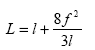 式中L—锯线长
l—跨度
导线下料长度：
LN=L-λ-A 式中LN—计算线长
λ—2 串绝缘子串长A—钢梁宽 7.9.3 导线下料找一处长约40m 的平滑地方，按计算锯线长度下料。在放线过程中，导线不得与地面摩擦，并应对导线严格检查。当发现导线有扭结、短股和明显松股者或同一截面外损伤面积超过导线部分总面积的5%，不得使用。导线切断时，端头应加绑扎，保证端面整齐无毛刺。7.9.4 导线组装
导线压接前先进行试压，合格后方可进行施工压接。
    7.9.4.1 导线压接先将导线一头压上耐张线夹，然后将压好线夹的一头挂在一固定装置上，另一头用2t 手拉葫芦挂直，精确地测量导线下料长度后割去多余的导线，压上耐张线夹，压接导线前，应清洗干净连接部位的表面，使钢芯无油浸。压接导线时，必须符合以下要求：压接用的钢模必须是标准规格与被压管配套，液压钳与钢模匹配；保持线夹的位置正确，不得歪斜，相邻两模间重叠不应小于5～8mm；压接后六角形对边尺寸应为0.866D。当有任何一个对边超过(0.866D+0.2)mm 时应更换钢模。（ D为接续管外径）7.9.4.2 导线组装将两根导线并排放在地上，按设计规定空装上间隔棒，装好金具，室外的装好绝缘子。7.9.5 导线安装配电装置室内的引下线采用升降机或搭建脚手架进行安装。这里主要讲述室外导线安装。吊车先将导线一头调至变压器顶上的悬式绝缘子固定点，另一头装在3t 手拉葫芦吊至配电装置房顶一临时牵引点，然后通过葫芦将绝缘子吊拉至安装固定点。安装完毕后，进行弛度调节，保证符合设计要求，其允许误差为+5%～-2.5%。同一档距内三相母线的弛度应一致，分支线也应具有同样的弯度和弛度；引下线安装后，应呈悬链状自然下垂。照明、防雷及接地该施工方法不在此赘述，具体见整流所电气安装施工方案。主要资源供应计划劳动力需用计划（详见表2）劳动力需用计划表表2主要机具供应计划（如表3所示）主要机具供应计划表表3 保证进度的技术组织措施为保证全部工程按期完工，针对本子项、本专业的具体情况，还须实施以下保证进度的技术措施：9.1 施工前要做好充分准备工作，从施工图纸的技术交底、资料的的收集，到组织施工人员看施工图、学习规范、学习施工方案、熟悉场地及施工部位。根据计划提前准备材料、机具。9.2 根据工程内容，配备足够的机具，安排好人员进场，各工种人员要配备齐全。9.3 及时解决工程施工中出现的问题，施工图的问题要提前发现，提前找设计院解决，对设备、材料问题，及时找有关部门解决；对技术问题，要组织技术力量尽快解决，交叉作业要找领导及调度督促其他专业尽快为我们创造条件。9.4 提高施工人员的素质，施工前组织必要的学习培训，关键的、较难的工序要提高施工熟悉程度。9.5 要按《过程控制程序》组织施工，以提高工效。保证质量的技术组织措施除严格执行施工组织设计规定的各项质量保证措施外，针对本子项、本专业的具体情况，还须实施以下保证质量的技术措施：10.1 所有施工人员应熟悉图纸，掌握施工及验收规范和有关标准， 真正做到按图纸施工按规范要求施工。施工员及施工小组配备施工及验收规范和标准图集，使之能随时对照执行。10.2 做好工程的技术交底工作，使操作者心中有数，真正做到按程序和施工方案要求施工，关键的地方更要引起重视。10.3 材料、设备、原器件安装前要进行认真检查，合格的才能使用和安装。不合格的及时提出，要求有关部门处理和调换，不得勉强使用。10.4 分项工程完工后要认真进行检查，及时填写自检记录及安装记录、调试记录。有关人员（工程负责人、质检人员、施工员）要进行复查，然后认真填写质量评定表及质量报表。10.5 隐蔽工程施工完毕后，要填写隐蔽工程记录，并请监理工程师检查、验收、签字。10.6 试验所需仪表、设备，必须使用合格的，经校验准确、在校验期内的。调整、试验要认真按规程操作，并及时如实填写试验记录。10.7 建立质量台帐，并认真填写，如实反映工程质量情况，如记录填写情况、质量评定情况、质量事故及处理情况、质量事故损失情况、质量受表扬嘉奖情况。10.8 质检人员要随时到现场检查施工质量，抓好质量管理。保证安全的技术组织措施除严格执行施工组织设计规定的各项安全保证措施外，针对本子项、本专业的具体情况，还须实施以下保证安全的技术措施：11.1 电气设备的金属外壳应采用接地或接零保护。11.2 电气设备必须由专职电工或在其指导下进行安装。11.3 电气装置遇到跳闸时，不得强行合闸，应查明原因，排除故障后再合闸。11.4 发生人身触电时，应立即切断电源，然后对触电者作紧急救护。严禁在未切断电源之前与触电者接触。11.5 严禁带电作业或采用预约停送电时间的方式进行电气检修。检修电气设备前必须切断电源并在电源开关上挂“禁止合闸有人工作”的警告牌。警告牌的挂、取应有专人负责。11.6 临时电源和携带式手持电动工具或在高温施工地区使用的电气设备，应装设漏电保护装置，保护装置应完整无损，动作灵敏。使用前，必须按“试验”按钮合格后方可运行。11.7 严格执行操作规程，送停电要按程序进行， 一人操作，一人监视。11.8 在搬运设备时要注意防止设备滑倒。11.9 高空作业要挂安全带，要防止材料、工具掉下。环境污染防治和文明施工的技术组织措施严格执行施工组织设计规定的各项文明施工保证措施。12.1 进入厂区，必须遵守厂内的规章制度。12.2 在厂区施工，不允许随便丢工业垃圾和生活垃圾，应将垃圾堆放在指定位置。12.3 在施工区配置醒目的警示线，保证进入现场的人员获得足够的警示需要。12.4 做好设备材料的接收与发放工作，运用科学的管理、保养方法，建立各种标识，使其整齐有序，不损不丢，不乱。12.5 施工中应遵守有关部门制定的卫生和健康规定，保持施工现场和所有工程施工区域的清洁。12.6 施工完毕，应及时清理现场，恢复被破坏的场所，生活及生产垃圾必须清理干净，不得污染环境。序号控制点控制措施监督检查1管形母线焊接焊工持证上岗质量、技术人员2导线压接做拉伸实验质量、技术人员3二次接线正确、整齐美观质量、技术人员4调试按规范及厂家资料质量、技术人员5隐蔽工程甲方、监理签字认可质量、技术人员6送电前检查调试合格、清理现场、挂好标志牌质量、技术人员序号工种等级人数1电工持证20 人2电焊工持证2 人3气焊工持证2 人4电调工持证3 人5氩弧焊工持证2 人6起重工持证2 人7普工15 人合计46 人序号机械或设备名称型号规格数量国别产地制造年份额定功率kW生产能力1液压汽车吊8t1 台日本1996 年8t2真空滤油机JYJ-22-60001 台陕西汉中变压器厂1992 年36/h3压力滤油机LY-1501 台四川自贡滤油机厂1993 年4交流电焊机BX3-500-22 台上海凯达电焊机有限公司1999 年27500A5机动绞磨1 台江苏6台钻φ202 台上海2.2φ207砂轮机φ501 台上海2.2φ2508砂轮切割机φ4001 台上海1φ4009套丝机1 台上海3φ7010手动导线钳压机2 台上海第一工具厂240mm211千斤顶16t4 个12手动葫芦5t4 个13电动液压弯管机1 台上海千斤顶厂2.2φ7014滑轮1t4 个15气焊工具2 套南宁16电锤3 台德国φ2017力矩扳手1 把18卡车5t1 台19氩弧焊机TRA-5002 台日本2002 年